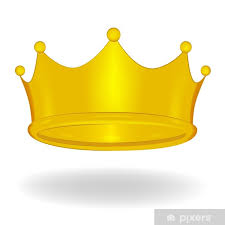 Assignment 4due 1-2 April 2024Trustworthy  WorkbookDone:       .    ___  Answer the questions for Week 3, Day 1, on pages 94-97.___  Answer the questions for Week 3, Day 2, on pages 98-102.___  Answer the questions for Week 3, Day 3, on pages 103-106.